Ch 3: Functions (Day 2)A function is a type of _______________For every value of the domain (x-value) there is one and only one range (y-value)Are the following relations also functions? Other ways to recognize a function vs. a relation:From an equation: to be a function, exponent of y must be 1.From a table: a function cannot have repeat x valuesFrom coordinates: a function cannot have repeat x valuesFrom a graph: a function must pass the. vertical line testEx: Which are functions?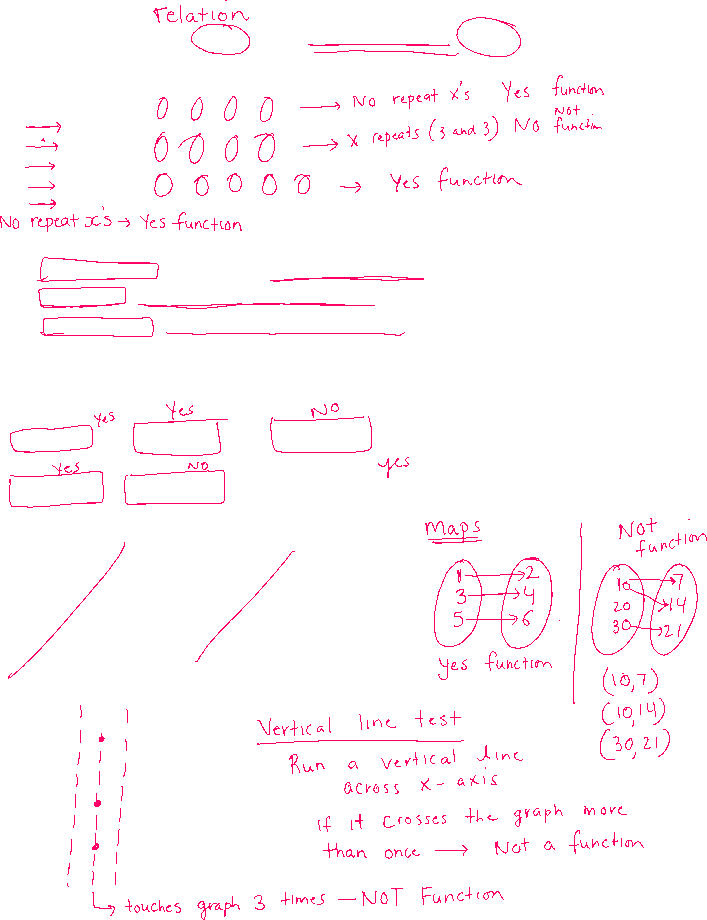 Equations:Coordinates/Tables:Graphs: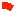 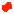 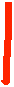 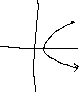 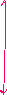 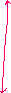 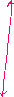 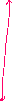 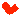 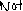 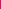 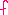 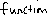 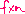 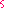 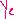 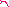 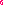 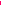 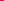 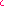 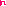 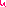 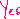 Function Notation (Needs alternate assignment)The following symbolic notation is used when an equation is a function: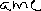 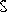 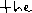 Instead of:	 y = 3x + 4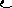 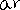 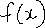 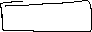 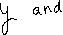 We write:	f (x) = 3x + 4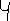 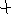 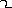 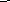 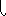 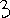 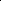 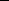 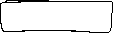 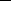 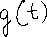 This is read as “f of x”.We write f instead of y and this notation means that the equation is a function (hence f ) and,the variable is x (hence the x in brackets)Function notation is also a short-hand for asking us to evaluate an equation.  If there is a number in the bracket instead of x, we are being told to substitute that number for x.Function Notation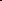 Examples:  Given 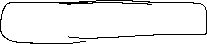 i) Find f (4)	ii) Find f (–5)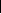 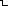 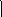 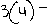 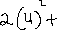 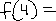 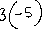 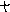 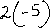 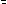 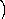 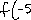 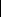 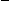 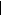 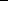 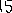 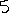 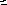 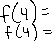 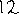 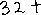 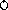 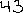 iii) Find f ()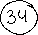 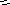 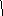 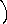 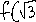 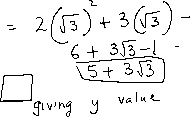 Ex: Given g(x) = 5x – 3i) Find g(a)	ii) Find g(4x)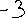 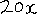 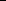 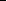 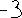 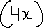 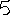 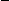 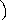 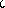 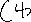 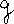 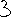 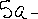 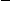 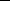 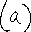 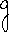 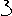 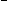 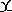 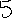 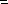 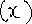 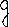 iii) Find g(x + 7)	iv) Find g(x – 6)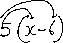 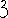 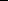 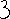 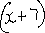 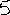 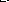 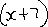 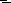 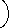 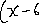 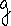 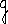 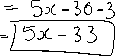 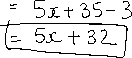 v) Find x if g(x) = –2	vi) Find x if g(x) = 10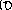 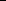 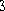 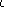 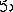 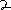 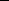 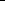 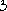 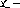 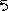 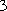 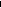 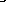 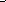 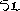 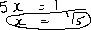 ex: Given 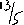 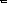 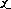 i) 	ii) 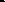 iii) 	iv) We can also use function notation to ask for points on a graph, even if we do not know the equation.Find f (2)f (–3)f (–1)f (0)f (5)x if f (x) = 7x if f (x) = –3xy{(1,2),(2,4),(3,6),(4,8)}1139{(3,5),(3,7),(6,2),(-1,0)}525416{(-2,1),(0,1),(1,1),(5,1),(6,1)}-11xy{(1,2),(2,4),(3,6),(4,8)}1139{(3,5),(3,7),(6,2),(-1,0)}525416{(-2,1),(0,1),(1,1),(5,1),(6,1)}    -11